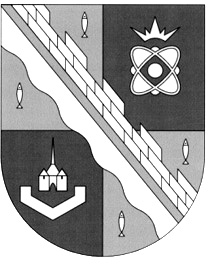 администрация МУНИЦИПАЛЬНОГО ОБРАЗОВАНИЯ                                        СОСНОВОБОРСКИЙ ГОРОДСКОЙ ОКРУГ  ЛЕНИНГРАДСКОЙ ОБЛАСТИпостановлениеот 05/03/2020 № 491О внесении изменений в постановление администрацииСосновоборского городского округа от 30.10.2014 № 2475«О координационном совете по вопросам развития малогои среднего предпринимательства на территорииСосновоборского городского округа»В целях оптимизации работы координационного совета по вопросам развития малого и среднего предпринимательства и в соответствии с протоколами заседаний координационного совета по вопросам развития малого и среднего предпринимательства на территории Сосновоборского городского округа                            от 14.11.2019 № 4 и от 19.02.2020 № 1, администрация Сосновоборского городского округа  п о с т а н о в л я е т:1. Внести изменения в постановление администрации Сосновоборского городского округа от 30.10.2014 № 2475 «О координационном совете по вопросам развития малого и среднего предпринимательства на территории Сосновоборского городского округа» (с изменениями от 31.10.2019 № 4075):1.1. Утвердить состав координационного совета по вопросам развития малого и среднего предпринимательства на территории Сосновоборского городского округа (Приложение).2. Общему отделу администрации (Смолкина М.С.) обнародовать настоящее постановление на электронном сайте городской газеты «Маяк».3. Отделу по связям с общественностью (пресс–центр) Комитета по общественной безопасности и информации (Никитина В.Г.) разместить настоящее постановление на официальном сайте Сосновоборского городского округа.4. Настоящее постановление вступает в силу со дня официального обнародования.5. Контроль за исполнением настоящего постановления возложить на первого заместителя главы администрации Сосновоборского городского округа Лютикова С.Г.Глава Сосновоборского городского округа			                  М.В.Воронковисп. Вакарчук А.В. (ОЭР)☎ 6-28-49; ЛЕСОГЛАСОВАНО: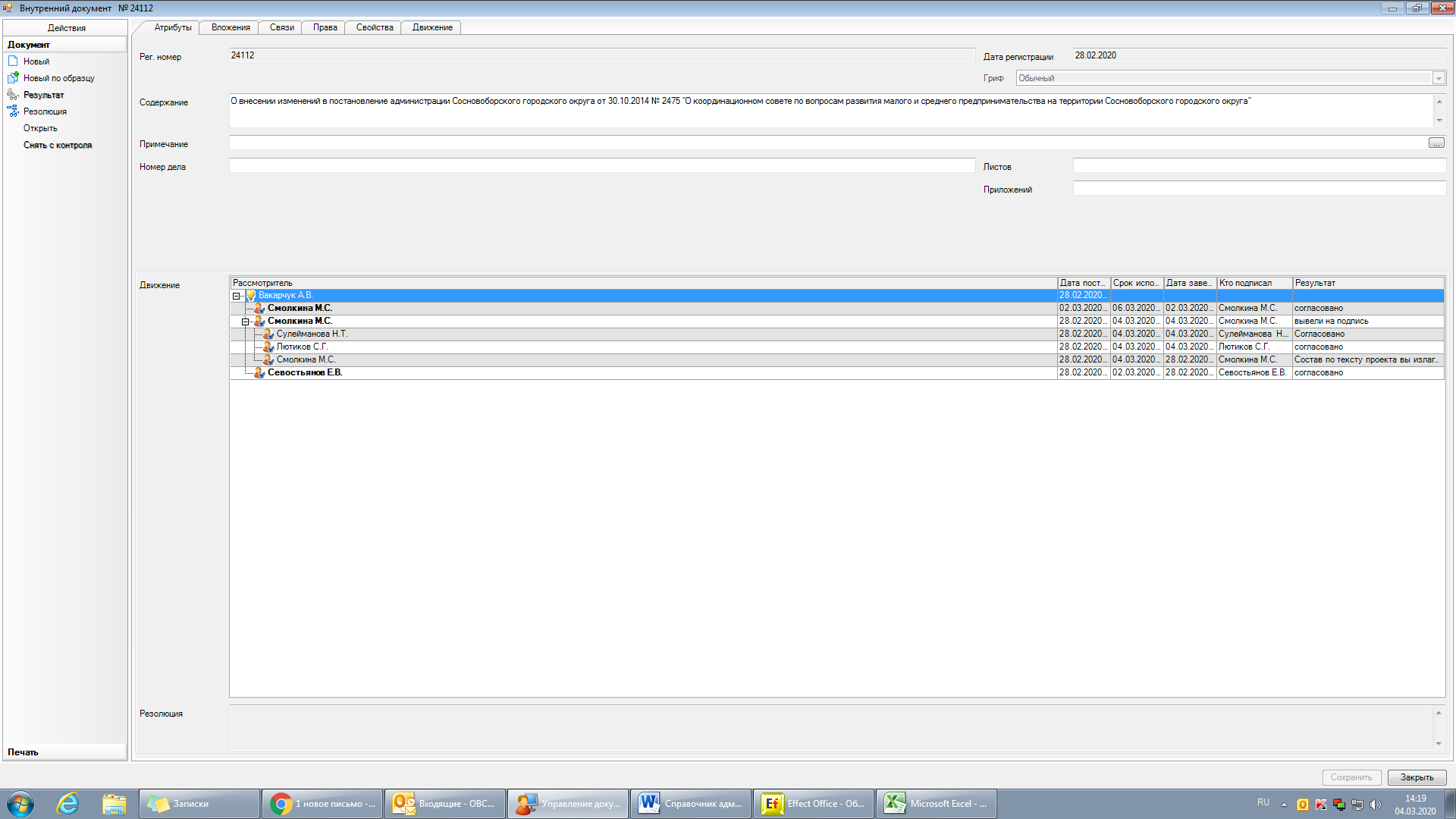 Рассылка:           ОЭР, Общий отдел, КУМИ,           СМФПМП,            пресс-центр, прокуратураУТВЕРЖДЕНпостановлением администрацииСосновоборского городского округа      от 05/03/2020 № 491 (Приложение)       СОСТАВ
координационного совета по вопросам развития малого и среднего предпринимательства на территории Сосновоборского городского округаПредседатель координационного совета:
Лютиков                            -  первый заместитель главы администрации СосновоборскогоСтанислав Геннадьевич         городского округаПредседатель координационного совета:
Лютиков                            -  первый заместитель главы администрации СосновоборскогоСтанислав Геннадьевич         городского округаПредседатель координационного совета:
Лютиков                            -  первый заместитель главы администрации СосновоборскогоСтанислав Геннадьевич         городского округаПредседатель координационного совета:
Лютиков                            -  первый заместитель главы администрации СосновоборскогоСтанислав Геннадьевич         городского округаЗаместитель  председателя координационного совета:
Севостьянов                       - начальник отдела экономического развития администрацииЕвгений Викторович                                                               Заместитель  председателя координационного совета:
Севостьянов                       - начальник отдела экономического развития администрацииЕвгений Викторович                                                               Заместитель  председателя координационного совета:
Севостьянов                       - начальник отдела экономического развития администрацииЕвгений Викторович                                                               Заместитель  председателя координационного совета:
Севостьянов                       - начальник отдела экономического развития администрацииЕвгений Викторович                                                               Члены координационного совета:Михайлова                         - председатель Комитета по управлению муниципальнымНаталья Викторовна             имуществом Сосновоборского городского округаСулейманова                      - главный специалист - юрисконсульт юридического отдела Наиля Табрисовна                администрацииКолбасов Юрий                  - депутат совета депутатов Сосновоборского городского округаАлександрович                     Мартынова                         - депутат совета депутатов Сосновоборского городского округаОльга Владимировна           Яровая                                - директор Сосновоборского муниципального фонда поддержкиВиктория Сергеевна               предпринимательства  (инфраструктура поддержки                                            предпринимательства)Морозова                           Екатерина Викторовна        - генеральный директор ООО «Канцлер» (по согласованию)  Сафин                                - индивидуальный предприниматель (по согласованию)Раиф ШагидавлятовичСельков                                 Александр Юрьевич           - директор ООО «Флэш» (по согласованию)Грузин                                     Татьяна Владимировна       -  генеральный директор ООО "Форт" (по согласованию)Петухов                                   Вадим Владимирович         - директор ООО “Терминал Плюс” (по согласованию)Симанов                                  Анатолий Васильевич         - генеральный директор ООО “Элком” (по согласованию)   Нагорный                               Виталий Евгеньевич           - индивидуальный предприниматель  (по согласованию)                                                          Поничев                                 Денис Александрович        - индивидуальный предприниматель  (по согласованию)Писарева                               Элина Владимировна         - индивидуальный предприниматель (по согласованию)  Горячевский Роман                                 Борисович                          - индивидуальный предприниматель (по согласованию)                         БарышниковаЕкатерина Владимировна   - генеральный директор ООО “Пространство красоты”                                                                                                (по согласованию)КудлисЯзеп Андреевич                 - директор ООО “Викс” (по согласованию)ВасильченкоМаргарита Александровна  - индивидуальный предприниматель (по согласованию)БеликоваАрина Валиевна                 - индивидуальный предприниматель (по согласованию)Секретарь комиссииВакарчук                            - экономист    МКУ ”ЦАХО”Анна ВалентиновнаЧлены координационного совета:Михайлова                         - председатель Комитета по управлению муниципальнымНаталья Викторовна             имуществом Сосновоборского городского округаСулейманова                      - главный специалист - юрисконсульт юридического отдела Наиля Табрисовна                администрацииКолбасов Юрий                  - депутат совета депутатов Сосновоборского городского округаАлександрович                     Мартынова                         - депутат совета депутатов Сосновоборского городского округаОльга Владимировна           Яровая                                - директор Сосновоборского муниципального фонда поддержкиВиктория Сергеевна               предпринимательства  (инфраструктура поддержки                                            предпринимательства)Морозова                           Екатерина Викторовна        - генеральный директор ООО «Канцлер» (по согласованию)  Сафин                                - индивидуальный предприниматель (по согласованию)Раиф ШагидавлятовичСельков                                 Александр Юрьевич           - директор ООО «Флэш» (по согласованию)Грузин                                     Татьяна Владимировна       -  генеральный директор ООО "Форт" (по согласованию)Петухов                                   Вадим Владимирович         - директор ООО “Терминал Плюс” (по согласованию)Симанов                                  Анатолий Васильевич         - генеральный директор ООО “Элком” (по согласованию)   Нагорный                               Виталий Евгеньевич           - индивидуальный предприниматель  (по согласованию)                                                          Поничев                                 Денис Александрович        - индивидуальный предприниматель  (по согласованию)Писарева                               Элина Владимировна         - индивидуальный предприниматель (по согласованию)  Горячевский Роман                                 Борисович                          - индивидуальный предприниматель (по согласованию)                         БарышниковаЕкатерина Владимировна   - генеральный директор ООО “Пространство красоты”                                                                                                (по согласованию)КудлисЯзеп Андреевич                 - директор ООО “Викс” (по согласованию)ВасильченкоМаргарита Александровна  - индивидуальный предприниматель (по согласованию)БеликоваАрина Валиевна                 - индивидуальный предприниматель (по согласованию)Секретарь комиссииВакарчук                            - экономист    МКУ ”ЦАХО”Анна ВалентиновнаЧлены координационного совета:Михайлова                         - председатель Комитета по управлению муниципальнымНаталья Викторовна             имуществом Сосновоборского городского округаСулейманова                      - главный специалист - юрисконсульт юридического отдела Наиля Табрисовна                администрацииКолбасов Юрий                  - депутат совета депутатов Сосновоборского городского округаАлександрович                     Мартынова                         - депутат совета депутатов Сосновоборского городского округаОльга Владимировна           Яровая                                - директор Сосновоборского муниципального фонда поддержкиВиктория Сергеевна               предпринимательства  (инфраструктура поддержки                                            предпринимательства)Морозова                           Екатерина Викторовна        - генеральный директор ООО «Канцлер» (по согласованию)  Сафин                                - индивидуальный предприниматель (по согласованию)Раиф ШагидавлятовичСельков                                 Александр Юрьевич           - директор ООО «Флэш» (по согласованию)Грузин                                     Татьяна Владимировна       -  генеральный директор ООО "Форт" (по согласованию)Петухов                                   Вадим Владимирович         - директор ООО “Терминал Плюс” (по согласованию)Симанов                                  Анатолий Васильевич         - генеральный директор ООО “Элком” (по согласованию)   Нагорный                               Виталий Евгеньевич           - индивидуальный предприниматель  (по согласованию)                                                          Поничев                                 Денис Александрович        - индивидуальный предприниматель  (по согласованию)Писарева                               Элина Владимировна         - индивидуальный предприниматель (по согласованию)  Горячевский Роман                                 Борисович                          - индивидуальный предприниматель (по согласованию)                         БарышниковаЕкатерина Владимировна   - генеральный директор ООО “Пространство красоты”                                                                                                (по согласованию)КудлисЯзеп Андреевич                 - директор ООО “Викс” (по согласованию)ВасильченкоМаргарита Александровна  - индивидуальный предприниматель (по согласованию)БеликоваАрина Валиевна                 - индивидуальный предприниматель (по согласованию)Секретарь комиссииВакарчук                            - экономист    МКУ ”ЦАХО”Анна ВалентиновнаЧлены координационного совета:Михайлова                         - председатель Комитета по управлению муниципальнымНаталья Викторовна             имуществом Сосновоборского городского округаСулейманова                      - главный специалист - юрисконсульт юридического отдела Наиля Табрисовна                администрацииКолбасов Юрий                  - депутат совета депутатов Сосновоборского городского округаАлександрович                     Мартынова                         - депутат совета депутатов Сосновоборского городского округаОльга Владимировна           Яровая                                - директор Сосновоборского муниципального фонда поддержкиВиктория Сергеевна               предпринимательства  (инфраструктура поддержки                                            предпринимательства)Морозова                           Екатерина Викторовна        - генеральный директор ООО «Канцлер» (по согласованию)  Сафин                                - индивидуальный предприниматель (по согласованию)Раиф ШагидавлятовичСельков                                 Александр Юрьевич           - директор ООО «Флэш» (по согласованию)Грузин                                     Татьяна Владимировна       -  генеральный директор ООО "Форт" (по согласованию)Петухов                                   Вадим Владимирович         - директор ООО “Терминал Плюс” (по согласованию)Симанов                                  Анатолий Васильевич         - генеральный директор ООО “Элком” (по согласованию)   Нагорный                               Виталий Евгеньевич           - индивидуальный предприниматель  (по согласованию)                                                          Поничев                                 Денис Александрович        - индивидуальный предприниматель  (по согласованию)Писарева                               Элина Владимировна         - индивидуальный предприниматель (по согласованию)  Горячевский Роман                                 Борисович                          - индивидуальный предприниматель (по согласованию)                         БарышниковаЕкатерина Владимировна   - генеральный директор ООО “Пространство красоты”                                                                                                (по согласованию)КудлисЯзеп Андреевич                 - директор ООО “Викс” (по согласованию)ВасильченкоМаргарита Александровна  - индивидуальный предприниматель (по согласованию)БеликоваАрина Валиевна                 - индивидуальный предприниматель (по согласованию)Секретарь комиссииВакарчук                            - экономист    МКУ ”ЦАХО”Анна Валентиновна